Journal Assignments for 3rd Quarter.Listed below are various topics for you to photograph.Its time to show your ability to use the lens of the camera and your skills at Photoshop.Pick  5 of the following topics and photo a artistically designed  composition that describes the word.Abstract and Conceptual.TexturesReflectionSelf-portraitsOrganic GeometricWith in a roomGraffitiTattoos and piercesAnimalUrban outdated buildingsCitiesWithin the streetsFoodWet or frozenFrom the eyes of a childMetal or steelSportsShiny Frozen in timeHanging aroundPatrioticUnderwaterOff the beaten pathTies and ropesRibbons and bowsIn the parkEmotions Part 2          Photoshop   portion.Out of the 5 photos choice 2 that you will use for this portion of the assignment. 1 will be due the first 5 weeks and the 2nd changed photo will be due the last 5 weeks of this marking period.Open up the following website.http://www.hongkiat.com/blog/41-nicest-photoshop-photo-effects-photoshop-tutorials/pick one of the over 50 ways to change your original image.   You will be doing this for all 5 of these images. So select a different change per photo.In Photoshop, Get a new piece of paper that is ( 8x 11 ) Resolution of 300.Open up your first photo. Change the size of this photo to match 4x6 or 6x4 with a resolution of 300.Place onto step one.    SEE EXAMPLEGo back step 2.   Now select one of the changes from the website above and start to alter your original photo.   Make sure you do not save this over the original but save it as a new name.Once the changes have been made and you have recorded all changes in WORD. Then place this new photo on to step 1 directly under the original.  Print out both your word document and your photos.What is your theme and number  you did?Due Dates- March 1 - 2 photos due.  March 29th-  3 photos due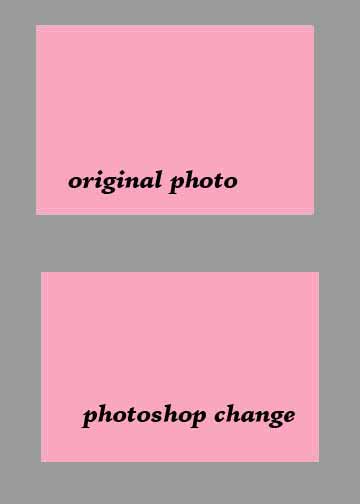 